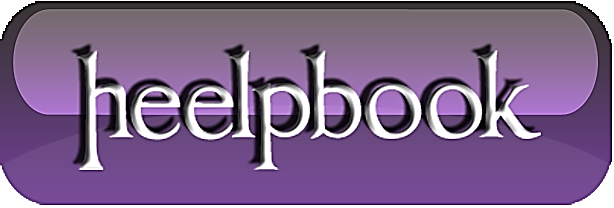 SQL Server – Insert Data From One Table to Another TableHow to insert data from one table to another table efficiently? 
How to insert data from one table using where condition to anther table? 
How can I stop using cursor to move data from one table to another table?There are two different ways to implement inserting data from one table to another [gs table]. I strongly suggest to use either of the method over cursor. Performance of following two methods is far superior over cursor. I prefer to use Method 1 always as I works in all the case.Method 1 : INSERT INTO SELECTThis method is used when table is already created in the database earlier and data is to be inserted into this table from another table. If columns listed in insert clause and select clause are same, they are are not required to list them. I always list them for readability and scalability purpose.USE AdventureWorksGO----Create TestTableCREATE TABLE TestTable (FirstName VARCHAR(100), LastName VARCHAR(100))----INSERT INTO TestTable using SELECTINSERT INTO TestTable (FirstName, LastName)SELECT FirstName, LastNameFROM Person.ContactWHERE EmailPromotion = 2----Verify that Data in TestTableSELECT FirstName, LastNameFROM TestTable----Clean Up DatabaseDROP TABLE TestTableGOMethod 2 : SELECT INTO This method is used when table is not created earlier and needs to be created when data from one table is to be inserted into newly created table from another table. New table is created with same data types as selected columns.USE AdventureWorksGO----Create new table and insert into table using SELECT INSERTSELECT FirstName, LastNameINTO TestTableFROM Person.ContactWHERE EmailPromotion = 2----Verify that Data in TestTableSELECT FirstName, LastNameFROM TestTable----Clean Up DatabaseDROP TABLE TestTableGOBoth of the above method works with database temporary tables (global, local).